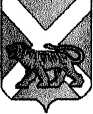 АДМИНИСТРАЦИЯ СЕРГЕЕВСКОГО СЕЛЬСКОГО ПОСЕЛЕНИЯПОГРАНИЧНОГО МУНИЦИПАЛЬНОГО РАЙОНАПРИМОРСКОГО КРАЯПОСТАНОВЛЕНИЕ05.11.2015                                          с. Сергеевка                                                  № 85О внесении изменений в муниципальную программу«Развитие культуры в Сергеевском сельском поселении на 2015-2017 годы»  Руководствуясь Федеральным законом от 06.10.2003 № 131-ФЗ «Об общих принципах организации местного самоуправления в Российской Федерации», Уставом Сергеевского сельского поселения, администрация Сергеевского сельского поселения ПОСТАНОВЛЯЕТ:1. Внести следующие изменения в муниципальную программу «Развитие физической культуры и спорта на территории Сергеевского сельского поселения на 2015-2017 годы», утверждённую постановлением администрации от 21.11.2014 года № 123 (в редакции постановления от 20.07.2015 № 57): 1.1. В паспорте Программы:- в разделе «Объёмы и источники финансирования муниципальной программы» слова «135 тысяч рублей, в т.ч. по годам: 2016 год - 50 тыс.руб.» заменить словами «125 тыс.руб. , в т.ч. по годам: 2016 год - 40 тыс.руб.»; - в разделе 6 «Ресурсное обеспечение Программы» слова «135 тысяч рублей, в т.ч. по годам: 2016 год - 50 тыс.руб.» заменить словами «125 тыс.руб., в т.ч. по годам: 2016 год - 40 тыс.руб.».2. Приложение № 1 к Программе «Предложения программных мероприятий» изложить в следующей редакции (прилагается).3. Обнародовать настоящее постановление в установленном порядке и разместить на официальном сайте Сергеевского сельского поселения (www.sp-sergeevskoe.ru.).  Глава  поселения – глава администрации Сергеевского сельского поселения                                                          Н.В. КузнецоваПриложение № 1                                                                                                   к муниципальной программе  «Развитие культуры в Сергеевском  сельском поселении на 2015 – 2017 годы», утверждённой постановлением администрации                                                                        Сергеевского сельского поселения от  21.11.2014 № 123(в редакции постановлений от 20.07.2015 № 57, от 05.11.2015 № 85)Предложения программных мероприятий(всего по программе – 125 тыс.руб.)№ п/пНаименование мероприятийНаименование мероприятийНаименование мероприятийНаименование мероприятийИсточник   финансированияИсточник   финансированияИсточник   финансированияОбъём финансирования(в тыс.руб.)Объём финансирования(в тыс.руб.)Объём финансирования(в тыс.руб.)Объём финансирования(в тыс.руб.)Объём финансирования(в тыс.руб.)ВсегоВсего№ п/пНаименование мероприятийНаименование мероприятийНаименование мероприятийНаименование мероприятийИсточник   финансированияИсточник   финансированияИсточник   финансирования2014г.2015г.2015г.2015г.2016г.1Приобретение материальных товаров (канцтовары)Приобретение материальных товаров (канцтовары)Приобретение материальных товаров (канцтовары)Приобретение материальных товаров (канцтовары)Бюджет  поселенияБюджет  поселенияБюджет  поселения1112Подписка на периодические изданияПодписка на периодические изданияПодписка на периодические изданияПодписка на периодические изданияБюджет  поселенияБюджет  поселенияБюджет  поселения1113Широкая МасленицаШирокая МасленицаШирокая МасленицаШирокая МасленицаБюджет  поселенияБюджет  поселенияБюджет  поселения222444День защитника ОтечестваДень защитника ОтечестваДень защитника ОтечестваДень защитника ОтечестваБюджет  поселенияБюджет  поселенияБюджет  поселения33322885Международный Женский деньМеждународный Женский деньМеждународный Женский деньМеждународный Женский деньБюджет поселенияБюджет поселенияБюджет поселения5555515156День памяти и скорбиДень памяти и скорбиДень памяти и скорбиДень памяти и скорбиБюджет  поселенияБюджет  поселенияБюджет  поселения7День Победы 9 маяДень Победы 9 маяДень Победы 9 маяДень Победы 9 маяБюджет   поселенияБюджет   поселенияБюджет   поселения1111116628 28 8День Молодежи РоссииДень Молодежи РоссииДень Молодежи РоссииДень Молодежи РоссииБюджет  поселенияБюджет  поселенияБюджет  поселения9День защиты детейДень защиты детейДень защиты детейДень защиты детейБюджет поселенияБюджет поселенияБюджет поселения333339910День РоссииДень РоссииДень РоссииДень РоссииБюджет  поселенияБюджет  поселенияБюджет  поселения11День Российского флагаДень Российского флагаДень Российского флагаДень Российского флагаБюджет  поселенияБюджет  поселенияБюджет  поселения12День Победы – 2 сентябряДень Победы – 2 сентябряДень Победы – 2 сентябряДень Победы – 2 сентябряБюджет поселенияБюджет поселенияБюджет поселения333228813День пожилых людейДень пожилых людейДень пожилых людейДень пожилых людейБюджет поселенияБюджет поселенияБюджет поселения51155111114День материДень материДень материДень материБюджет поселенияБюджет поселенияБюджет поселения53355131315День селаДень селаДень селаДень селаБюджет поселенияБюджет поселенияБюджет поселения3 336616Декада инвалидовДекада инвалидовДекада инвалидовДекада инвалидовБюджет поселенияБюджет поселенияБюджет поселения322338817Новогодние праздникиНовогодние праздникиНовогодние праздникиНовогодние праздникиБюджет поселенияБюджет поселенияБюджет поселения44444121218Участие в районных мероприятиях, фестивалях, конкурсах, праздниках, юбилейных мероприятиях поселений Пограничного муниципального районаУчастие в районных мероприятиях, фестивалях, конкурсах, праздниках, юбилейных мероприятиях поселений Пограничного муниципального районаУчастие в районных мероприятиях, фестивалях, конкурсах, праздниках, юбилейных мероприятиях поселений Пограничного муниципального районаУчастие в районных мероприятиях, фестивалях, конкурсах, праздниках, юбилейных мероприятиях поселений Пограничного муниципального районаБюджет  поселенияБюджет  поселенияБюджет  поселения1 11Всего по программеВсего по программеВсего по программеВсего по программе5035354040125125